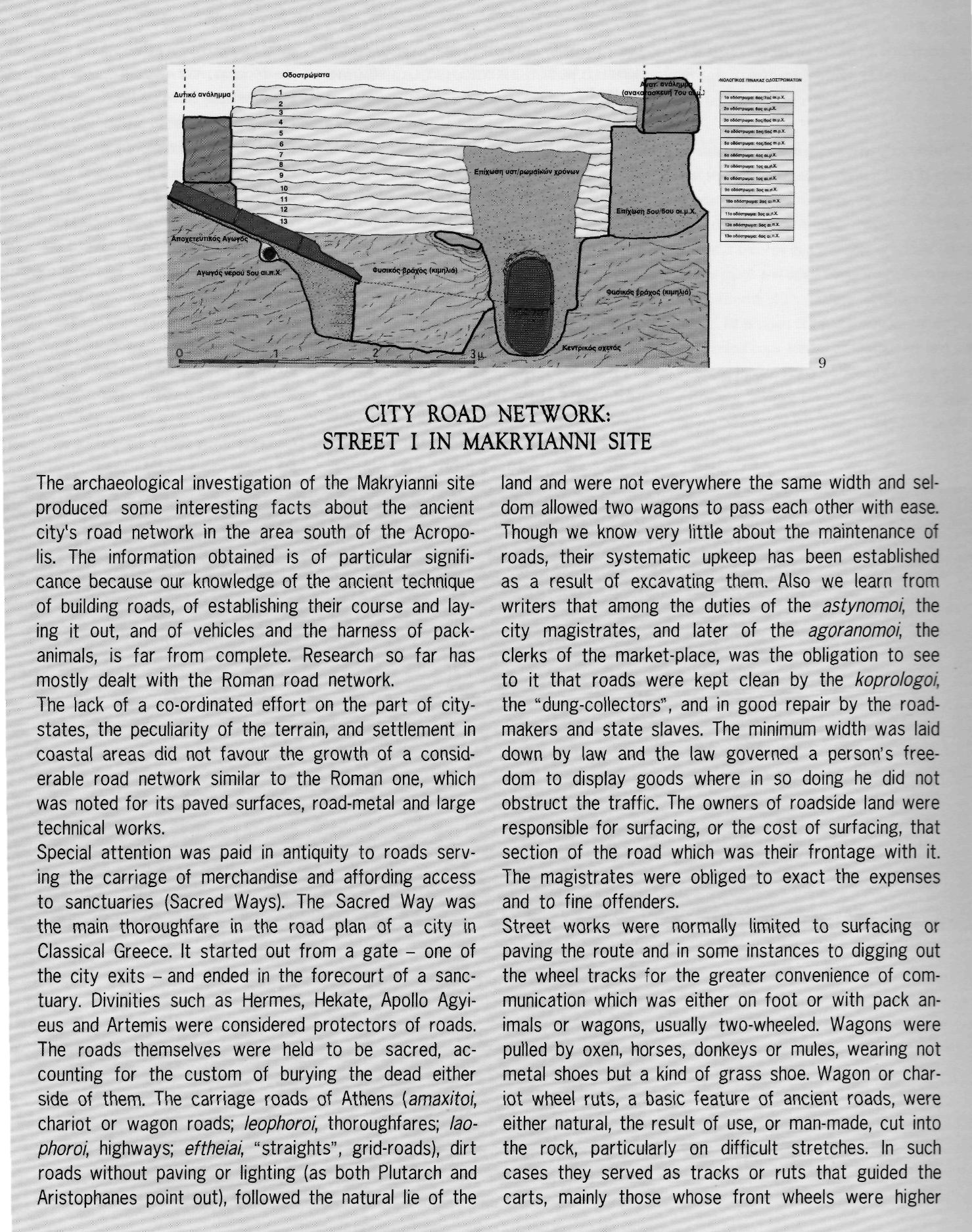 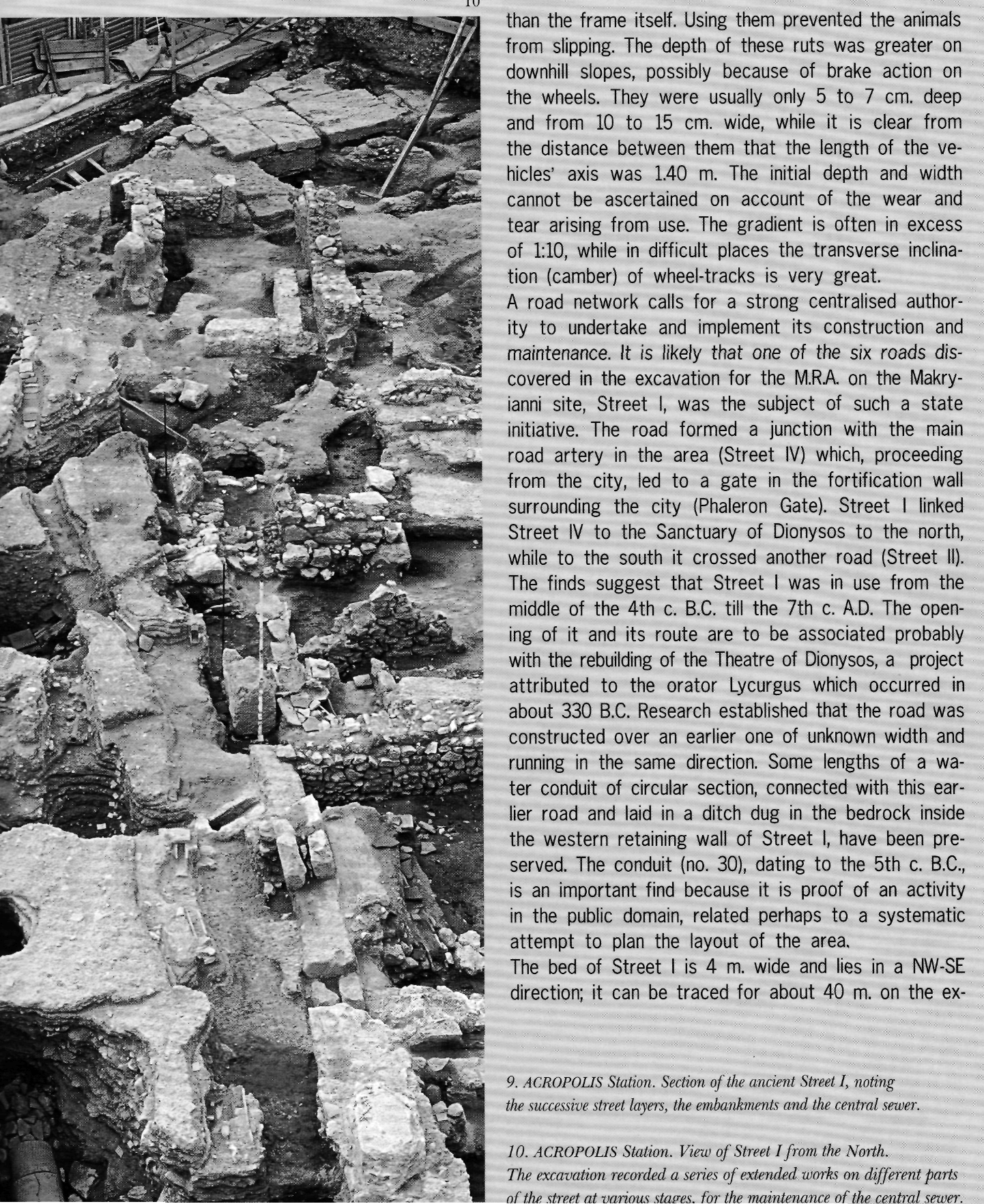 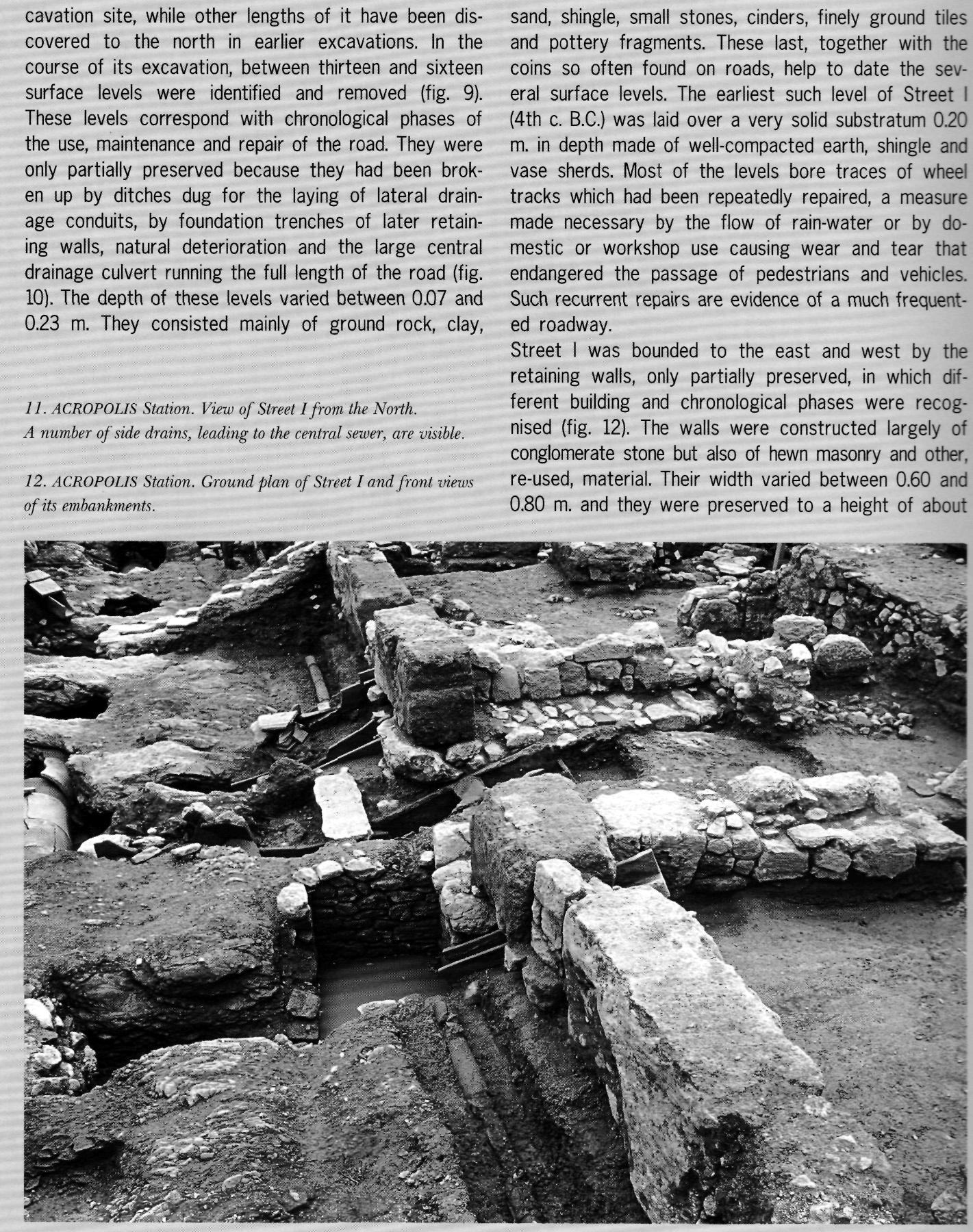 ATHENS THE CITY UNDER THE CITY Atntiquities from the metropolitan railway excavationsATHNES 2003See https://de.wikipedia.org/wiki/Koile 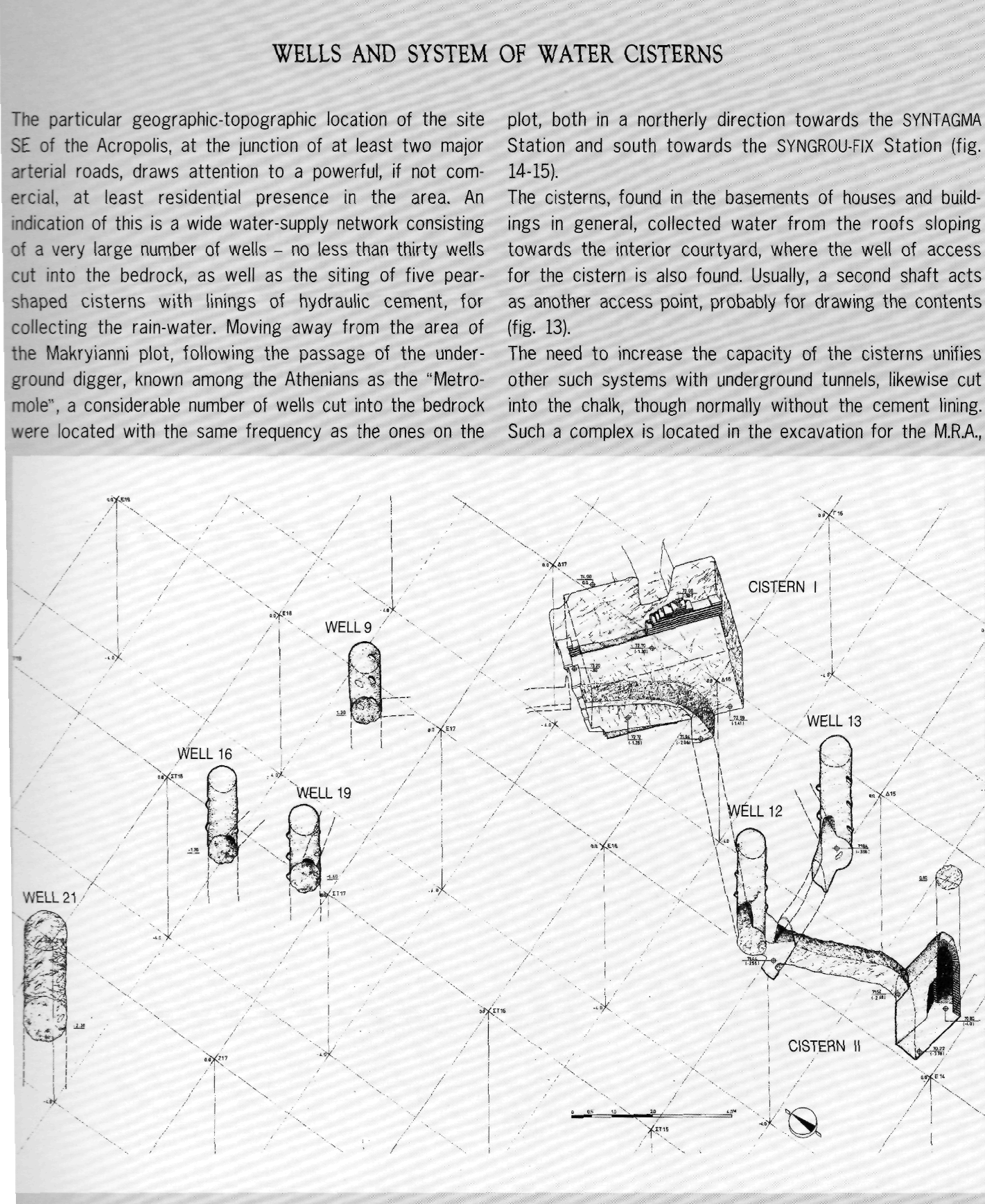 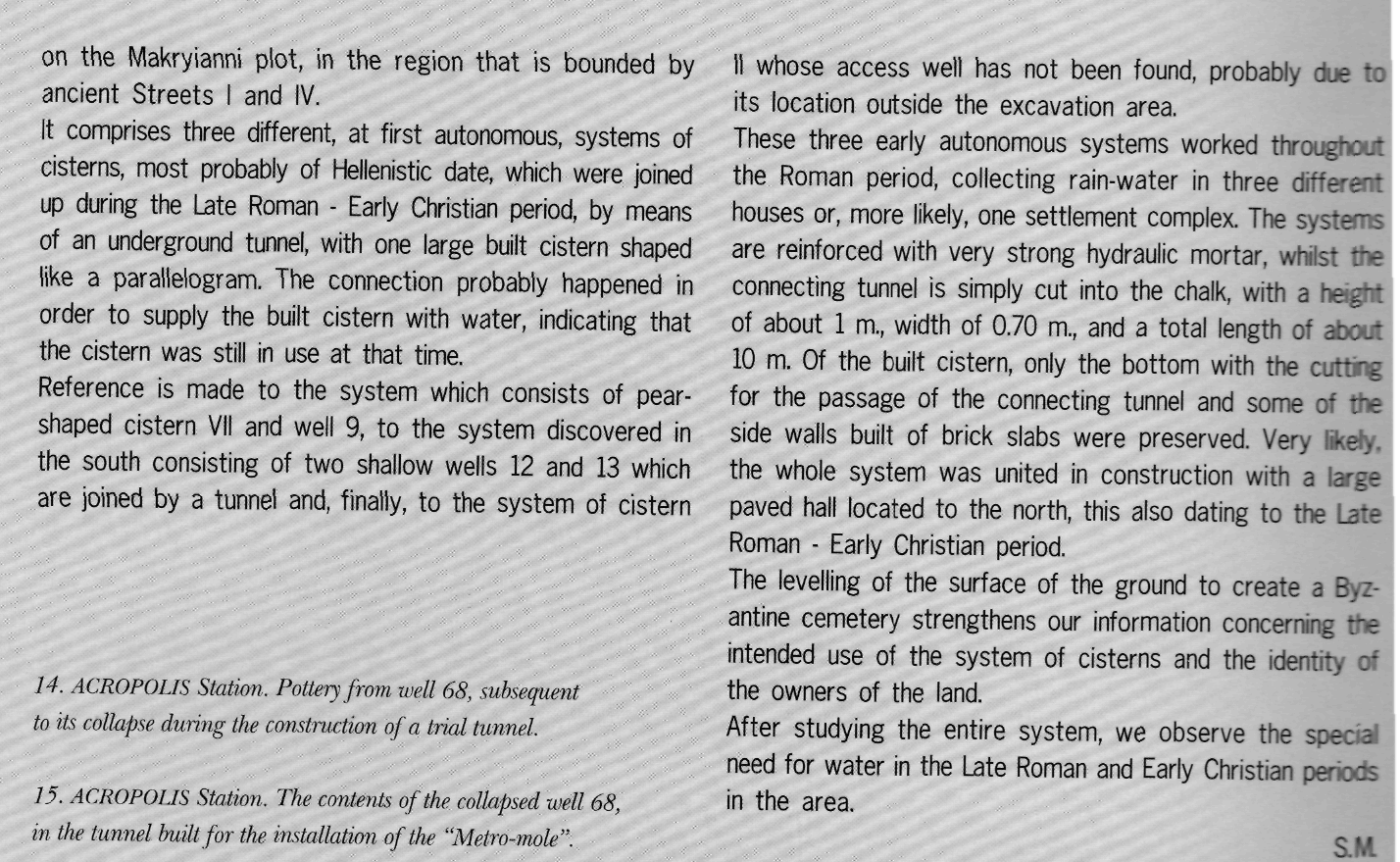 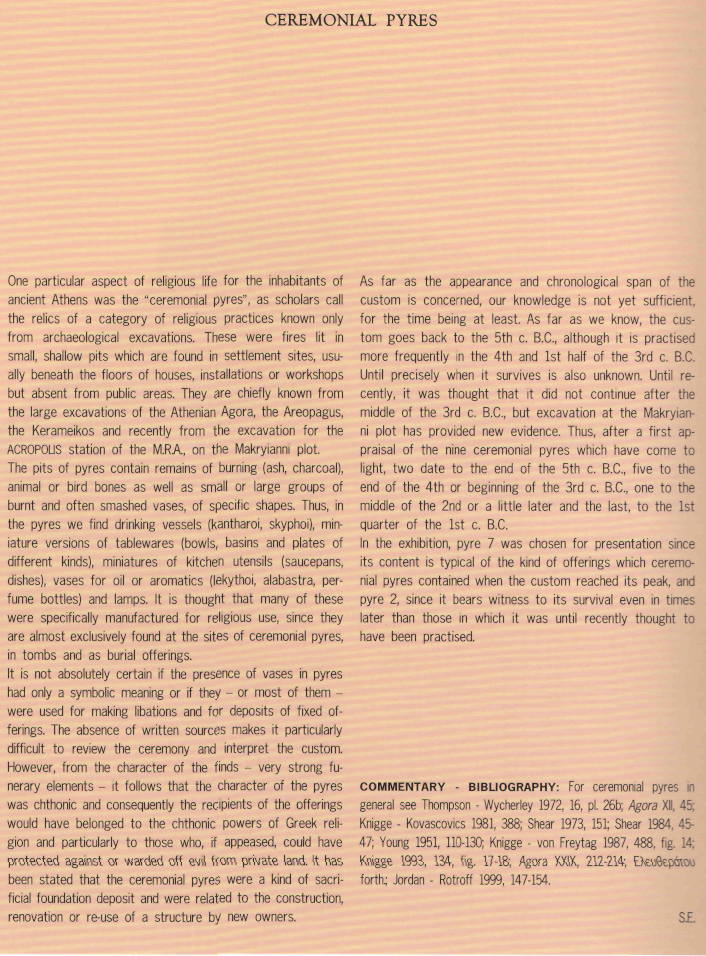 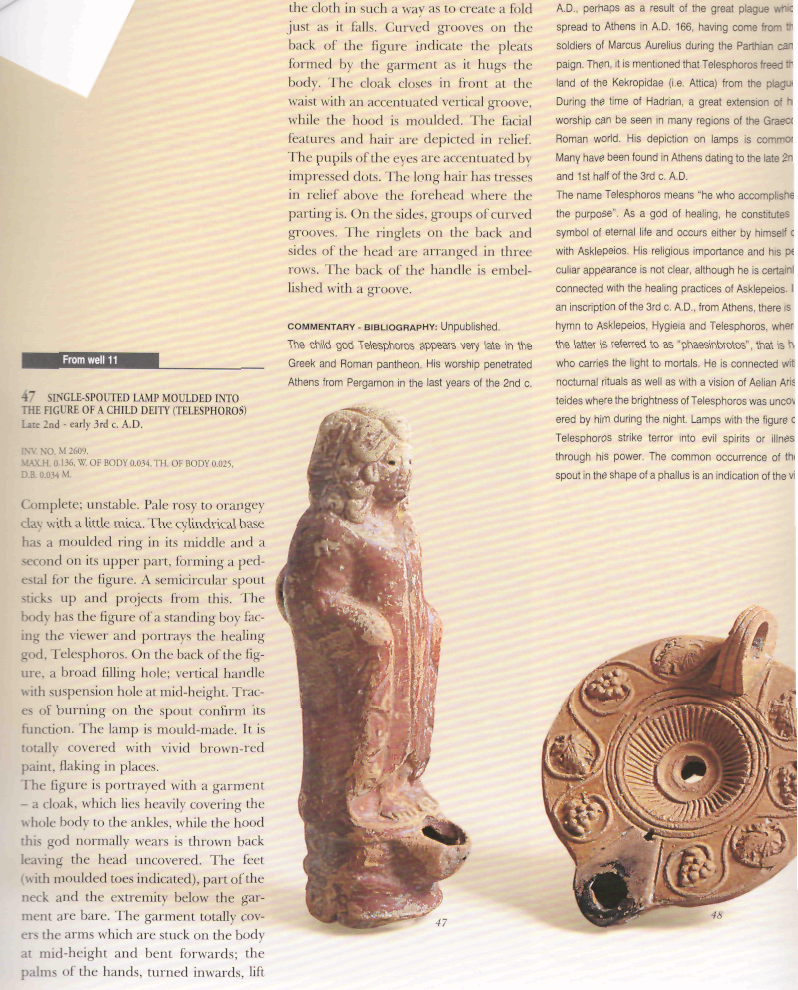 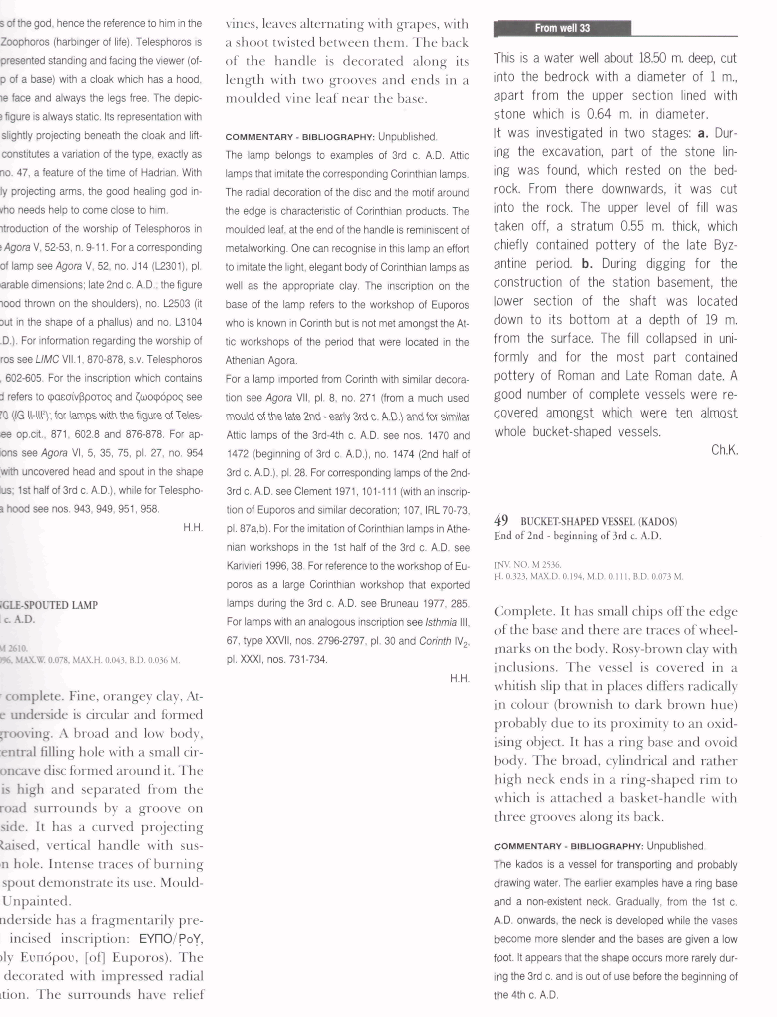 